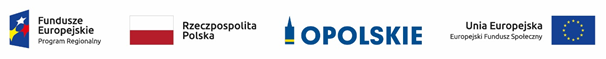 Zasady udzielania wsparcia o charakterze popytowym w ramach Poddziałania 9.2.1 RPO WO Wsparcie kształcenia zawodowego, Działania 9.2 Rozwój kształcenia zawodowego, Osi IX Wysoka jakość edukacjiAndrzej Buła        ……………………………..….	Zuzanna Donath-Kasiura	……………………………..….	Zbigniew Kubalańca	……………………………..….	                                                       Szymon Ogłaza        ……………………………..….	Antoni Konopka        …………………………………OPOLE, LISTOPAD 2021Cel dokumentu i podstawowe  pojęcia:Zasady udzielania wsparcia o charakterze popytowym w ramach Poddziałania 9.2.1 RPO WO Wsparcie kształcenia zawodowego, Działania 9.2 Rozwój kształcenia zawodowego, 
Osi IX Wysoka jakość edukacji  regulują szczegółowe kwestie związane z realizacją projektu pozakonkursowego Województwa Opolskiego (realizator: Opolskie Centrum Rozwoju Gospodarki) w zakresie wsparcia osób dorosłych zainteresowanych z własnej inicjatywy zdobyciem uzupełnieniem lub podnoszeniem kompetencji lub kwalifikacji zawodowych 
w naborze ogłoszonym w Poddziałaniu 9.2.1 RPO WO Wsparcie kształcenia zawodowego. Administrator BUR – podmiot odpowiedzialny za nadzorowanie prawidłowego funkcjonowania BUR, zarządzanie kontami i uprawnieniami użytkowników BUR oraz dbający o bezpieczeństwo BUR i zawartych w nim danych. Funkcję Administratora BUR pełni Polska Agencja Rozwoju Przedsiębiorczości;Administrator Regionalny BUR – podmiot odpowiedzialny za przydzielanie ID wsparcia Użytkownikom BUR lub monitoring przydzielonego ID wsparcia, Funkcję Administratora Regionalnego BUR pełni Instytucja Zarządzająca RPO WO 2014-2020. Baza Usług Rozwojowych (BUR) – internetowa baza usług rozwojowych, obejmująca rejestr dostawców usług zapewniających świadczenie usług rozwojowych należytej jakości współfinansowanych ze środków publicznych, prowadzona w formie systemu teleinformatycznego przez Administratora BUR. BUR umożliwia w szczególności obsługę następujących procesów:publikację ofert usług rozwojowych świadczonych przez Dostawców Usług wpisanych 
do BUR,dokonywanie zapisów na poszczególne usługi rozwojowe,zamieszczanie ogłoszeń o zapotrzebowaniu na usługi rozwojowe,dokonywanie oceny usług rozwojowych zgodnie z Systemem Oceny Usług Rozwojowych,zapoznanie się z wynikiem ocen usług rozwojowych dokonanych przez pozostałych uczestników usług;Certyfikacja – procedura, w wyniku której osoba ucząca się otrzymuje od upoważnionej instytucji formalny dokument, stwierdzający, że osiągnęła określoną kwalifikację. Certyfikacja następuje po walidacji, w wyniku wydania pozytywnej decyzji stwierdzającej, że wszystkie efekty uczenia się wymagane dla danej kwalifikacji zostały osiągnięte;ID wsparcia – unikatowy identyfikator przydzielany do umowy wsparcia przez Administratora Regionalnego BUR;IP RPO WO 2014-2020/ IP- Instytucja Pośrednicząca w ramach Regionalnego Programu Operacyjnego Województwa Opolskiego na lata 2014-2020 /WUP w Opolu;IZ RPO WO 2014-2020/IZ - Instytucja Zarządzająca Regionalnym Programem Operacyjnym Województwa Opolskiego na lata 2014-2020 tj. Zarząd Województwa Opolskiego; Karta Dostawcy Usług - formularz, który stanowi załącznik do regulaminu BUR, określający zakres informacji wynikających z Rozporządzenia Ministra Rozwoju i Finansów z dnia 29 sierpnia 2017r. w sprawie rejestru podmiotów świadczących usługi rozwojowe, które przedstawia podmiot ubiegający się o wpis do BUR, zatwierdzony przez ministra właściwego do spraw rozwoju regionalnego oraz dostępny na stronie www.uslugirozwojowe.parp.gov.pl. Karta usługi – formularz, który stanowi załącznik do regulaminu BUR, określający zakres informacji umożliwiających publikację danej usługi rozwojowej w BUR, zatwierdzony przez ministra właściwego do spraw rozwoju regionalnego oraz dostępny na stronie www.uslugirozwojowe.parp.gov.pl. Kompetencje - to wyodrębniony zestaw efektów uczenia się/kształcenia. Opis kompetencji zawiera jasno określone warunki, które powinien spełniać uczestnik projektu ubiegający się 
o nabycie kompetencji tj.: wyczerpującą informację o efektach uczenia się dla danej kompetencji oraz kryteria i metody ich weryfikacji.Kształcenie ustawiczne - kształcenie w szkołach dla dorosłych, branżowych szkołach II stopnia i szkołach policealnych, a także uzyskiwanie i uzupełnianie wiedzy, umiejętności 
i kwalifikacji zawodowych w formach pozaszkolnych;Kwalifikacja – zestaw efektów uczenia się w zakresie wiedzy, umiejętności oraz kompetencji społecznych, nabytych w edukacji formalnej, edukacji pozaformalnej lub poprzez uczenie się nieformalne, zgodnych z ustalonymi dla danej kwalifikacji wymaganiami, których osiągnięcie zostało sprawdzone w walidacji oraz formalnie potwierdzone przez uprawniony podmiot certyfikujący;Kwalifikacyjny kurs zawodowy – kurs realizowany zgodnie z Rozporządzeniem Ministra Edukacji Narodowej z dnia 19 marca 2019 r. w sprawie kształcenia ustawicznego w formach pozaszkolnych;Kurs umiejętności zawodowych -  kurs realizowany zgodnie z Rozporządzeniem Ministra Edukacji Narodowej z dnia 19 marca 2019 r. w sprawie kształcenia ustawicznego w formach pozaszkolnych;Obszar wiejski - 300 osób/km2 na obszarze, w którym minimalna liczba ludności wynosi 
5 000 mieszkańców zgodnie z załącznikiem nr 7 do Procedury wyboru;Osoby o niskich kwalifikacjach - osoby posiadające wykształcenie do poziomu ISCED 3 włącznie zgodnie z Międzynarodową Standardową Klasyfikacją Kształcenia (ISCED 2011) zaaprobowaną przez Konferencję Ogólną UNESCO. Definicja poziomów wykształcenia (ISCED) została zawarta w Wytycznych w zakresie monitorowania postępu rzeczowego realizacji programów operacyjnych na lata 2014-2020;Operator – beneficjent/realizator projektu udzielający wsparcia uczestnikom w formule podejścia popytowego – Opolskie Centrum Rozwoju Gospodarki; Pozakonkursowa Procedura Wyboru Projektu – Pozakonkursowa Procedura Wyboru Projektu w ramach Regionalnego Programu Operacyjnego Województwa Opolskiego na lata 2014-2020 dotycząca projektu złożonego w ramach Poddziałania 9.2.1 Wsparcie kształcenia zawodowego, Działania 9.2 Rozwój kształcenia zawodowego, Osi IX Wysoka jakość edukacji, Nabór I;Podejście popytowe – mechanizm dystrybucji środków EFS, zgodnie z którym uczestnik projektu samodzielnie dokonuje wyboru pozaszkolnej formy kształcenia, w której zamierza uczestniczyć w ramach projektu, odpowiadającej na jego indywidualne potrzeby rozwojowe;Podmiot świadczący usługi rozwojowe/Dostawca usług - przedsiębiorca lub instytucja, którzy świadczą usługi rozwojowe i dokonują rejestracji w BUR za pomocą Karty Dostawcy Usług w trybie określonym w regulaminie BUR;System Oceny Usług Rozwojowych – dokument, który stanowi załącznik do Regulaminu BUR, określający zasady dokonywania oceny usług rozwojowych przez przedsiębiorcę, pracowników oraz Dostawców Usług, zatwierdzony przez ministra właściwego do spraw rozwoju regionalnego oraz dostępny na stronie www.uslugirozwojowe.parp.gov.pl;Specjalizacje regionalne – obszary rozwoju regionu zdiagnozowane w województwie opolskim wymienione w Regionalnej Strategii Innowacji Województwa Opolskiego do roku 2020; Uczestnik projektu  - oznacza to uczestnika w rozumieniu Wytycznych w zakresie monitorowania postępu rzeczowego realizacji programów operacyjnych na lata 2014-2020, które zamieszczone są na stronie internetowej Instytucji Pośredniczącej;Usługa rozwojowa - usługa mająca na celu nabycie, potwierdzenie lub wzrost wiedzy, umiejętności lub kompetencji społecznych uczestników projektu, w tym przygotowująca do uzyskania kwalifikacji, lub pozwalająca na ich rozwój;Walidacja – wieloetapowy proces sprawdzania, czy – niezależnie od sposobu uczenia się –efekty uczenia się wymagane dla danej kwalifikacji zostały osiągnięte. Walidacja poprzedzacertyfikowanie. Walidacja obejmuje identyfikację i dokumentację posiadanych efektówuczenia się oraz ich weryfikację w odniesieniu do wymagań określonych dla kwalifikacji.Walidacja powinna być prowadzona w sposób trafny (weryfikowane są efekty uczenia się,które zostały określone dla danej kwalifikacji) i rzetelny (wynik weryfikacji jest niezależny odmiejsca, czasu, metod oraz osób przeprowadzających walidację). Walidację kończy podjęcie 
i wydanie decyzji, jakie efekty uczenia się można potwierdzić, jakie zaś nie.Rozdział 1: Postanowienia ogólne Celem projektu wdrażanego przez Opolskie Centrum Rozwoju Gospodarki (realizator projektu i operator wsparcia) jest poprawa przygotowania zawodowego, dostosowanie kształcenia do potrzeb regionalnego i lokalnego rynku pracy, zwiększenie udziału mieszkańców województwa w procesie kształcenia oraz podniesienie kwalifikacji i poprawa kompetencji osób w najtrudniejszej sytuacji na rynku pracy, zwłaszcza w kontekście wyzwań spowodowanych negatywnymi skutkami społeczno-gospodarczymi pandemii COVID -19.  Wsparcie w ramach projektu obejmie wybór usług rozwojowych (kwalifikacyjne kursy zawodowe, kursy umiejętności zawodowych, inne kursy) przez osoby dorosłe zainteresowane z własnej inicjatywy podnoszeniem kwalifikacji i kompetencji niezbędnych na rynku pracy z Bazy Usług Rozwojowych (BUR) prowadzonej przez Polską Agencję Rozwoju Przedsiębiorczości. Zrealizowane formy kształcenia:w przypadku kwalifikacji - zakończą się formalnym wynikiem oceny i walidacji oraz będą dawać możliwość uzyskania certyfikatu (nadania kwalifikacji)w przypadku kompetencji – będą dawać możliwość uzyskania dokumentu potwierdzającego nabycie kompetencji, zgodnie z etapami, o których mowa 
w Wytycznych w zakresie monitorowania postępu rzeczowego realizacji programów operacyjnych na lata 2014-2020w przypadku, gdy podmiot realizujący usługę rozwojową w BUR nie przeprowadza walidacji i certyfikacji, możliwe będzie przeprowadzenie egzaminu oraz uzyskanie certyfikatu potwierdzającego zdobyte kwalifikacje, przez uprawniony do tego podmiot niezarejestrowany w BUR.   UWAGA: Zgodnie z zapisami Pozakonkursowej Procedury Wyboru Projektu oraz Szczegółowego Opisu Osi Priorytetowych RPO WO na lata 2014-2020. Zakres EFS, wersja 46 wsparcie kompetencji 
i kwalifikacji zawodowych ograniczone zostanie do zawodów, w ramach których zgodnie 
z prowadzonym monitoringiem odnotowuje się zapotrzebowanie na regionalnym rynku pracy z uwzględnieniem specjalizacji regionalnych. W tym obszarze interwencja podlegać będzie stałemu monitoringowi z wykorzystaniem ogólnopolskich lub regionalnych badań, analiz oraz uzupełniająco informacji jakościowych i ilościowych dostępnych za pośrednictwem powołanego z inicjatywy KE portalu EU Skills Panorama a także przygotowanej przez MEN Prognozy zapotrzebowania na pracowników w zawodach szkolnictwa branżowego na krajowym i wojewódzkim rynku pracy. Specjalizacje regionalne ujęto w tabeli poniżej: 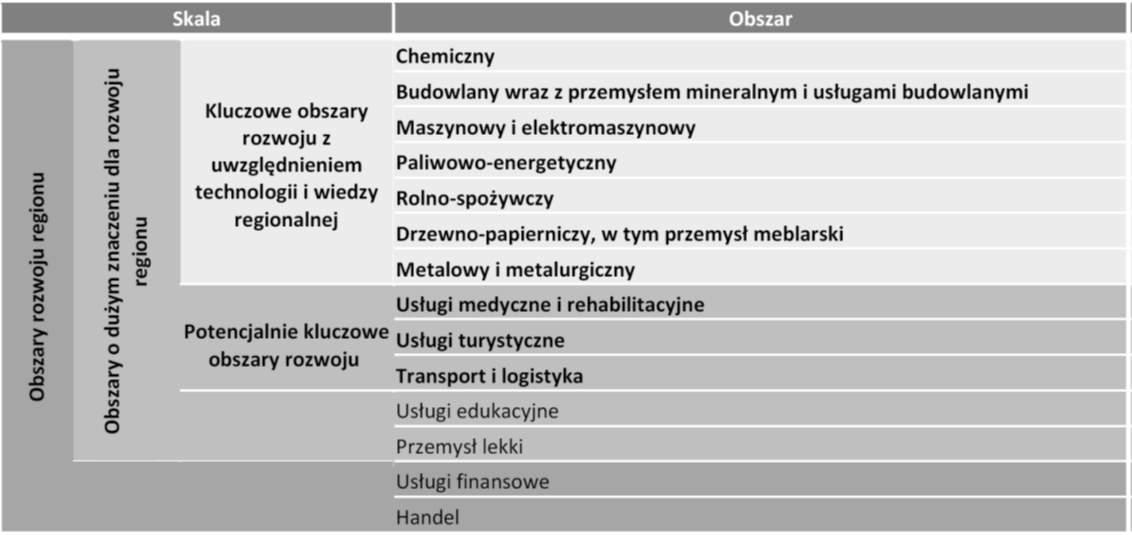 Opracowano na podstawie: Regionalnej Strategii Innowacji Województwa Opolskiego do 2020r. Prognoza MEN jest podawana do publicznej wiadomości przez ministra właściwego 
ds. edukacji. Rozdział 2: Uczestnicy projektuUczestnikami projektu są osoby dorosłe zamieszkujące/ pracujące/ uczące się  na terenie województwa opolskiego zainteresowane z własnej inicjatywy zdobyciem, uzupełnieniem lub podnoszeniem kompetencji lub kwalifikacji zawodowych. Na etapie rekrutacji uczestników operator zapewni preferencje dla:osób o niskich kwalifikacjach;osób w wieku 50 lat i więcej;osób z obszarów wiejskich.Po uzyskaniu indywidualnego numeru identyfikacyjnego przypisanego do umowy wsparcia uczestnicy dokonają wyboru usługi rozwojowej, której zakres i maksymalna kwota  dofinansowania będą zgodne z postanowieniami niniejszego dokumentu. Rozdział 3: System dystrybucji środków Europejskiego Funduszu Społecznego (EFS)Dystrybucja środków jest dokonywana w oparciu o system bonowy. Wartość dofinansowania bonu ze środków publicznych nie  przekroczy 9 500,00 zł na osobę (maksymalnie 85% wartości usługi). Pozostałą część kosztów uczestnicy poniosą ze środków prywatnych. Operator określi maksymalną wartość dofinansowania pojedynczej godziny usługi rozwojowej w oparciu wyniki badań cen rynkowych usług rozwojowych, wykonywanych na zlecenie Polskiej Agencji Rozwoju Przedsiębiorczości. W szczególnie uzasadnionych przypadkach IZ RPO WO 2014-2020 może wyrazić zgodę na dofinansowanie usługi rozwojowej w kwocie wyższej niż wynika to z pkt 2. Kwalifikowanie kosztów usługi rozwojowej możliwe będzie, gdy łącznie zostaną spełnione następujące warunki:zgłoszenie na usługę rozwojową zostało zrealizowane za pośrednictwem BUR,wydatek został rzeczywiście poniesiony na zakup usługi rozwojowej,wydatek został prawidłowo udokumentowany,usługa rozwojowa została zrealizowana zgodnie z założeniami, tj. z programem, formą, na warunkach i w wymiarze czasowym określonym w Karcie Usługi,usługa zakończyła się wypełnieniem ankiety oceniającej usługi rozwojowe, zgodnie z Systemem Oceny Usług Rozwojowych.Nie jest możliwe kwalifikowanie kosztów usługi rozwojowej, która:jest świadczona przez podmiot, z którym uczestnik projektu jest powiązany kapitałowo lub osobowo, przy czym przez powiązania kapitałowe lub osobowe rozumie się w szczególności:udział w spółce jako wspólnik spółki cywilnej lub spółki osobowejposiadanie co najmniej 10% udziałów lub akcji spółki, pełnienie funkcji członka organu nadzorczego lub zarządzającego, 
prokurenta lub pełnomocnika,pozostawanie w stosunku prawnym lub faktycznym, który może budzić uzasadnione wątpliwości co do bezstronności w wyborze Dostawcy Usług, w szczególności pozostawanie w związku małżeńskim, w stosunku pokrewieństwa lub powinowactwa w linii prostej, pokrewieństwa lub powinowactwa drugiego stopnia w linii bocznej lub w stosunku przysposobienia, opieki lub kurateli,obejmuje koszty niezwiązane bezpośrednio z usługą rozwojową, w szczególności koszty środków trwałych, koszty dojazdu i zakwaterowania, z wyłączeniem kosztów związanych z pokryciem specyficznych potrzeb osób 
z niepełnosprawnościami, które mogą zostać sfinansowane w ramach mechanizmu racjonalnych usprawnień, o którym mowa w Wytycznych Ministra Inwestycji i Rozwoju w zakresie realizacji zasady równości szans 
i niedyskryminacji, w tym dostępności dla osób  z  niepełnosprawnościami oraz zasady równości szans kobiet i mężczyzn w ramach funduszy unijnych na lata 2014-2020,dotyczy kosztów usługi rozwojowej, której obowiązek przeprowadzenia na zajmowanym stanowisku pracy wynika z odrębnych przepisów prawa 
(np. wstępne i okresowe szkolenia z zakresu bezpieczeństwa i higieny pracy, szkolenia okresowe potwierdzające kwalifikacje na zajmowanym stanowisku pracy),jest świadczona przez podmiot pełniący funkcję Operatora 
w  projekcie albo przez podmiot powiązany z Operatorem kapitałowo lub osobowo,Rozdział 4: Zakres obowiązków OperatoraDo obowiązków Operatora wsparcia należy :Opracowanie i przekazanie do publicznej wiadomości regulaminu rekrutacji  
i uczestnictwa w projekcie określającego w szczególności: zasady/kryteria rekrutacji, sposób komunikowania się z uczestnikami, zasady przyjmowania i rozliczania wkładu własnego uczestników, zasady rozliczania umów o dofinansowanie usług,zasady  kontroli i monitorowania usług, w tym kontroli w miejscu świadczenia usług rozwojowych;Realizacja projektu zgodnie z warunkami określonymi w  Pozakonkursowej Procedurze Wyboru Projektu w ramach Regionalnego Programu Operacyjnego Województwa Opolskiego na lata 2014-2020 dotyczącej projektu złożonego w ramach Poddziałania 9.2.1 Wsparcie kształcenia zawodowego (Nabór I).  Rozdział 5:  Kontrola projektu Kontrole projektu będą prowadzone z uwzględnieniem wymogów określonych 
w Wytycznych Ministra Inwestycji i Rozwoju w zakresie kontroli realizacji programów operacyjnych na lata 2014-2020 oraz zgodnie z częstotliwością i na zasadach określonych przez IZ RPO WO 2014-2020 i IP RPO WO 2014-2020.IZ RPO WO 2014-2020 na mocy upoważnienia uzyskanego od Administratora BUR przekaże Operatorowi Upoważnienie do prowadzenia kontroli (wizyt monitoringowych) w miejscu świadczenia usługi rozwojowej przez Dostawcę Usług. W trakcie kontroli projektu dokonywanej przez IZ RPO WO 2014-2020 / IP RPO WO 2014-2020 w siedzibie Operatora sprawdzeniu podlegają: m.in.a) sposób udzielania wsparcia na rzecz uczestników projektu, w tym:kierowanie wsparcia do grupy docelowej określonej w Pozakonkursowej Procedurze Wyboru Projektu oraz realizacja wsparcia zgodnego 
z zapotrzebowaniem na regionalnym rynku pracy,przyznawanie wsparcia wyłącznie na usługi wybrane przez uczestnika projektu za pośrednictwem BUR, z wyłączeniem usług, o których mowa 
w rozdziale 3 pkt 6 niniejszych Zasad,wyłączenie możliwości realizacji usług rozwojowych przez podmiotpełniący funkcję Operatora albo przez podmiot powiązany z Operatorem kapitałowo lub osobowo;b) prawidłowość dofinansowania usług rozwojowych oraz rozliczania finansowego umów wsparcia – w tym m.in.:finansowanie wsparcia do wysokości maksymalnych limitów ustalonych przez IZ RPO WO tj. do kwoty 9 500,00 zł,weryfikacja dokumentów rozliczeniowych składanych przez uczestników projektu, w szczególności dokumentów finansowych oraz dokumentów potwierdzających skorzystanie z usługi rozwojowej, w tym m.in. zaświadczeń o ukończeniu kursu/szkolenia,dokonanie oceny odbytych usług rozwojowych zgodnie z Systemem Oceny Usług Rozwojowych,dokonywanie terminowej płatności za usługę;prawidłowość udzielania pomocy publicznej i pomocy de minimis;sposób monitorowania realizacji wsparcia, w tym monitorowania postępu rzeczowego;sposób realizacji kontroli (wizyt monitoringowych) na poziomie uczestników projektu,archiwizacja dokumentacji i zachowanie ścieżki audytu.Kontrola projektu w siedzibie Operatora ma na celu sprawdzenie, czy usługi rozwojowe zostały zrealizowane i rozliczone zgodnie z warunkami umowy wsparcia 
w ramach projektu.Kontrole (wizyty monitoringowe) prowadzone przez Operatora w odniesieniu 
do uczestników projektu/Dostawcy usług są przeprowadzane:na dokumentach, w siedzibie przedsiębiorcy,w miejscu realizacji usługi rozwojowej (wizyta monitoringowa).W uzasadnionych przypadkach kontrole (wizyty monitoringowe) w odniesieniu do uczestników projektu/Dostawcy usług mogą być przeprowadzane przez IZ RPO    2014-2020 / IP RPO WO 2014-2020.